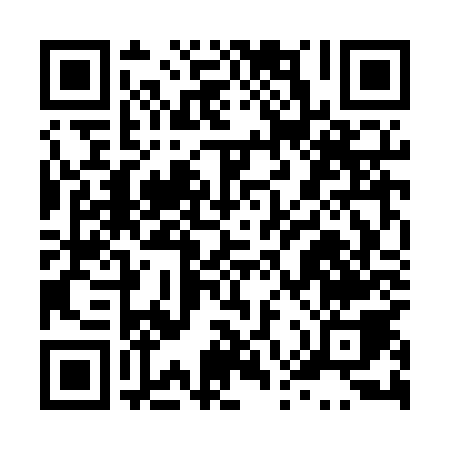 Prayer times for Wola Komborska, PolandMon 1 Apr 2024 - Tue 30 Apr 2024High Latitude Method: Angle Based RulePrayer Calculation Method: Muslim World LeagueAsar Calculation Method: HanafiPrayer times provided by https://www.salahtimes.comDateDayFajrSunriseDhuhrAsrMaghribIsha1Mon4:156:0912:365:047:058:512Tue4:136:0712:365:057:068:533Wed4:106:0412:365:067:088:554Thu4:076:0212:355:077:098:575Fri4:056:0012:355:087:118:596Sat4:025:5812:355:107:129:017Sun3:595:5612:345:117:149:038Mon3:575:5412:345:127:159:059Tue3:545:5212:345:137:179:0810Wed3:515:5012:345:147:199:1011Thu3:485:4812:335:157:209:1212Fri3:465:4512:335:167:229:1413Sat3:435:4312:335:177:239:1614Sun3:405:4112:335:187:259:1815Mon3:375:3912:325:197:269:2116Tue3:355:3712:325:207:289:2317Wed3:325:3512:325:217:299:2518Thu3:295:3312:325:227:319:2719Fri3:265:3112:315:237:339:3020Sat3:235:2912:315:247:349:3221Sun3:205:2712:315:257:369:3522Mon3:175:2512:315:267:379:3723Tue3:145:2412:315:277:399:3924Wed3:125:2212:315:287:409:4225Thu3:095:2012:305:297:429:4426Fri3:065:1812:305:307:439:4727Sat3:035:1612:305:317:459:4928Sun3:005:1412:305:327:469:5229Mon2:575:1212:305:337:489:5430Tue2:545:1112:305:347:499:57